️TRƯỜNG CAO ĐẲNG SƯ PHẠM TRUNG ƯƠNG - NHA TRANG - MÃ TRƯỜNG : CM2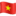  TUYỂN SINH CAO ĐẲNG HỆ CHÍNH QUY NGÀNH GIÁO DỤC MẦM NON (Mã ngành: 51140201) - NĂM 2021.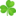  Tuyển sinh trên cả nước.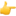  Địa chỉ : Đồng Đế – Nha Trang – Khánh Hòa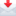  Điện thoại : 0258.3835081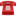  Website : www.sptwnt.edu.vn 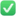  Email : tuyensinh@sptwnt.edu.vn Hotline tuyển sinh: 0982.366137 - 0905.308268 - 0986.337666 Fanpage: Facebook.com/sptwnt.edu.vn Zalo:bitly/oacm2 Trang đăng ký tuyển sinh trực tuyến: http://tuyensinh.sptwnt.edu.vn/dangky Link tải phiếu đăng ký dự thi năng khiếu: https://bom.to/CdSFdawldlu